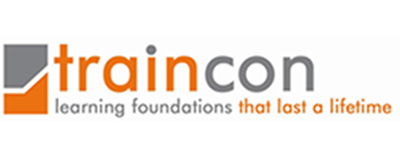 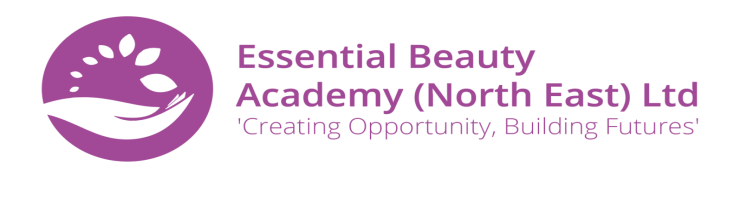 Heal Yourself, Build Your Future Course (online)Funded Course for carers covering beauty skills and Well-BeingThe course is open & free to anyone in a caring role that wants to feel less stressed and isolated and is interested in learning new skills whilst meeting likeminded people.Do you want to learn new skills and how to look after your own well-being?Join other carers on this fun and interactive course and make time just for you!You will learn:What is mental health & Understanding depressionStress & wellbeing How to do a basic manicure Facial skin care Our course will be held over four sessions: What is mental health & Understanding depressionMonday 30th November 11am-12:30Stress & wellbeing Monday 7th December 11am-12:30How to do a basic manicureWednesday 18th November 11am-12:30Facial skin care                     Wednesday 25th November 11am – 12:30**Places are limited so be quick to book your space with us**Training will be held online via the zoom platform. For further information please contact:Steph@essentialbeautyacademy.co.uk or Bridget@trainconlearning.co.uk Or Call Stephanie on 07825337342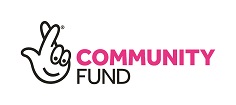 